GULBENES NOVADA PAŠVALDĪBAS DOMES LĒMUMSGulbenēPar amatu savienošanas atļauju Sabīnei JefimovaiAdresāts: Sabīne Jefimova, Gulbenes novada bibliotēkas direktore un Gulbenes novada pašvaldības Kultūras komisijas locekle.Gulbenes novada pašvaldībā 2024.gada 9.aprīlī saņemts Sabīnes Jefimovas 2024.gada 9.aprīļa iesniegums (Gulbenes novada pašvaldībā reģistrēts ar Nr.GND/7.18/24/5), kurā lūgts atļaut savienot Gulbenes novada bibliotēkas direktores un Gulbenes novada pašvaldības Kultūras komisijas locekles amatus ar Gulbenes novada 449.vēlēšanu iecirkņa komisijas sekretāres amatu 2024.gada Eiropas Parlamenta vēlēšanu nodrošināšanai. Izskatot Sabīnes Jefimovas iesniegumu, konstatēts:Saskaņā ar Gulbenes novada pašvaldības domes 2022.gada 26.maija lēmumu Nr.GND/2022/531 “Par Gulbenes novada bibliotēkas direktora iecelšanu amatā” (protokols Nr.10, 90.p) Sabīne Jefimova ir iecelta Gulbenes novada bibliotēkas direktores amatā ar 2022.gada 1.jūniju. Saskaņā ar likuma “Par interešu konflikta novēršanu valsts amatpersonu darbībā” 4.panta pirmās daļas 16.punktu publiskas personas iestādes vadītājs ir  valsts amatpersona. Savukārt saskaņā ar Gulbenes novada pašvaldības domes 2022.gada 26.maija lēmumu Nr.GND/2022/532 “Par izmaiņām Gulbenes novada pašvaldības Kultūras komisijas sastāvā” (protokols Nr.10, 91.p) Sabīne Jefimova ir ievēlēta Gulbenes novada pašvaldības Kultūras komisijas locekles amatā ar 2022.gada 1.jūniju. Pamatojoties uz likuma „Par interešu konflikta novēršanu valsts amatpersonu darbībā” 4.panta otrās daļas 3.punktu, kultūras komisijas loceklis ir valsts amatpersona.Likuma  “Par interešu konflikta novēršanu valsts amatpersonu darbībā” 6.pantā ir noteikti vispārējie valsts amatpersonas amata savienošanas ierobežojumi. Saskaņā ar minētā likuma 6.panta pirmo daļu, kas nosaka, ka valsts amatpersonai ir atļauts savienot valsts amatpersonas amatu ar citu amatu, uzņēmuma līguma vai pilnvarojuma izpildi, vai saimniecisko darbību individuālā komersanta statusā, vai reģistrējoties Valsts ieņēmumu dienestā kā saimnieciskās darbības veicējam saskaņā ar likumu “Par iedzīvotāju ienākuma nodokli”, ja šajā likumā vai citā normatīvajā aktā nav paredzēti valsts amatpersonas amata savienošanas ierobežojumi. Saskaņā ar likuma  “Par interešu konflikta novēršanu valsts amatpersonu darbībā” 6.panta otro daļu, ja likumā nav noteikti stingrāki ierobežojumi, valsts amatpersonai, ievērojot šā likuma 7.panta otrajā, trešajā, ceturtajā, piektajā un sestajā daļā noteiktos speciālos amatu savienošanas ierobežojumus, ir atļauts savienot valsts amatpersonas amatu ne vairāk kā ar diviem citiem algotiem vai citādi atlīdzinātiem valsts amatpersonas amatiem vai amatiem citās publiskas personas institūcijās. Par šajā daļā minētajiem amatiem nav uzskatāms pedagoga, zinātnieka, ārsta, veterinārārsta, profesionāla sportista un radošais darbs. Šajā daļā minētā amatu savienošana pieļaujama, ja tā nerada interešu konfliktu, nav pretrunā ar valsts amatpersonai saistošām ētikas normām un nekaitē valsts amatpersonas tiešo pienākumu pildīšanai.Savukārt speciālie valsts amatpersonas amata savienošanas ierobežojumi ir noteikti likuma “Par interešu konflikta novēršanu valsts amatpersonu darbībā” 7.pantā. Likuma “Par interešu konflikta novēršanu valsts amatpersonu darbībā” 7.panta ceturtās daļas 2.punkta “b” apakšpunkts nosaka, ka publiskas personas iestādes vadītājs papildus šā likuma sestā panta ceturtajā daļā noteiktajam var savienot valsts amatpersonas amatu tikai ar citu amatu publiskas personas institūcijā, ja tas nerada interešu konfliktu un ir saņemta tās  valsts amatpersonas vai koleģiālās institūcijas rakstveida atļauja, kura attiecīgo personu iecēlusi, ievēlējusi vai apstiprinājusi amatā.Likuma „Par interešu konflikta novēršanu valsts amatpersonu darbībā” 7.panta sestās daļas 2.punkts nosaka, ka šā likuma 4.panta otrajā daļā minētā amatpersona, kurai šajā pantā vai citā likumā nav noteikti īpaši amata savienošanas nosacījumi, var savienot valsts amatpersonas amatu ar citu amatu, ja šī savienošana nerada interešu konfliktu un ir saņemta attiecīgās publiskas personas iestādes vadītāja vai viņa pilnvarotas personas rakstveida atļauja.Saskaņā ar likuma “Par interešu konflikta novēršanu valsts amatpersonu darbībā” 1.panta 5.punktu interešu konflikts ir situācija, kurā valsts amatpersonai, pildot valsts amatpersonas amata pienākumus, jāpieņem lēmums vai jāpiedalās lēmuma pieņemšanā, vai jāveic citas ar valsts amatpersonas amatu saistītas darbības, kas ietekmē vai var ietekmēt šīs valsts amatpersonas, tās radinieku vai darījumu partneru personiskās vai mantiskās intereses.Saskaņā ar likuma “Par interešu konflikta novēršanu valsts amatpersonu darbībā” 8.1 panta trešo daļu valsts amatpersona, kura vēlas savienot valsts amatpersonas amatu ar citu amatu, un šāda amatu savienošana ir pieļaujama, saņemot amatpersonas (institūcijas) rakstveida atļauju, pirms amatu savienošanas (uzņēmuma līguma noslēgšanas vai pilnvarojuma uzņemšanās) uzsākšanas rakstveidā iesniedz minētajai amatpersonai (institūcijai) lūgumu atļaut savienot valsts amatpersonas amatu ar citu amatu. Saskaņā ar likuma “Par interešu konflikta novēršanu valsts amatpersonu darbībā” 8.1 panta piektās daļas 1.punktu un 2.punktu šajā likumā noteiktajos gadījumos valsts amatpersonai (institūcijai), saņemot šā panta pirmajā, otrajā vai trešajā daļā minēto lūgumu atļaut valsts amatpersonas amatu savienot ar citu amatu, ir pienākums izvērtēt, vai amatu savienošana neradīs interešu konfliktu, nebūs pretrunā ar valsts amatpersonai saistošām ētikas normām un nekaitēs valsts amatpersonas tiešo pienākumu pildīšanai, un mēneša laikā pieņemt lēmumu par atļaujas izsniegšanu vai atteikšanos izsniegt atļauju amatu savienošanai. Likuma „Par interešu konflikta novēršanu valsts amatpersonu darbībā” 8.1 panta septītā daļa nosaka, ka lēmumu par atteikšanos izsniegt atļauju amatu savienošanai pieņem un noformē Administratīvā procesa likumā noteiktajā kārtībā, norādot lēmuma pamatojumu saskaņā ar šā panta piektās daļas 1.punktu un citu normatīvo aktu prasībām; lēmumu atļaut savienot valsts amatpersonas amatu ar citu amatu var noformēt arī rezolūcijas veidā; lēmumu reģistrācijas kārtību nosaka institūcijas vadītājs.Saskaņā ar Gulbenes novada pašvaldības domes 2022.gada 29.decembra noteikumu Nr.GND/IEK/2022/47 “Amatu savienošanas atļaujas izsniegšanas kārtība Gulbenes novada pašvaldībā” 15.1.apakšpunktu lēmumu par atļaujas izsniegšanu vai atteikšanos izsniegt atļauju amatu savienošanai pieņem dome par domes priekšsēdētāju, domes priekšsēdētāja vietnieku, pašvaldības izpilddirektoru, pilsētas vai pagastu pārvaldes vadītājiem, pašvaldības iestāžu vadītājiem, domes izveidoto komisiju locekļiem.Izvērtējot konstatētos faktiskos apstākļus, secināms, ka gan Gulbenes novada bibliotēkas direktora, gan Gulbenes novada pašvaldības Kultūras komisijas locekļa amatu savienošana ar 449.vēlēšanu iecirkņa komisijas sekretāra amatu nerada interešu konflikta situāciju, nav pretrunā ar valsts amatpersonām saistošām ētikas normām, kā arī nekaitē valsts amatpersonas tiešo pienākumu veikšanai.Atbilstoši likuma “Par interešu konflikta novēršanu valsts amatpersonu darbībā” vispārīgajam regulējumam amatpersona pati ir atbildīga par interešu konflikta nepieļaušanu un valsts amatpersonas ētikas normu ievērošanu, tāpēc, neraugoties uz doto atļauju savienot amatus, Sabīnei Jefimovai ir pienākums jebkurā brīdī izvērtēt interešu konflikta iespējamību un rīcības atbilstību amatpersonas ētikas normām, ja, pildot iepriekš minētos amatus, pastāv iespēja, ka Sabīne Jefimova var nonākt interešu konflikta situācijā.Ņemot vērā Gulbenes novada pašvaldības domes 2022.gada 29.decembra noteikumos Nr.GND/IEK/2022/47 “Amatu savienošanas atļaujas izsniegšanas kārtība Gulbenes novada pašvaldībā” noteikto kārtību un pamatojoties uz Pašvaldību likuma 10. panta pirmās daļas 21.punktu, likuma  “Par interešu konflikta novēršanu valsts amatpersonu darbībā” 4.panta pirmās daļas 16.punktu un otrās daļas 3.punktu, 6.panta pirmo un otro daļu, 7.panta ceturtās daļas 2.punkta “b” apakšpunktu un sestās daļas 2.punktu, 8.1 panta trešo daļu, piektās daļas 1. un 2.punktu, Administratīvā procesa likuma 67.pantu , atklāti balsojot ar … balsīm “PAR”- , “PRET”- , “ATTURAS”- , Gulbenes novada pašvaldības dome NOLEMJ:1. ATĻAUT Sabīnei Jefimovai, savienot:1.1. Gulbenes novada bibliotēkas direktores amatu ar 449.vēlēšanu iecirkņa komisijas sekretāres amatu 2024.gada Eiropas Parlamenta vēlēšanu nodrošināšanai;1.2. Gulbenes novada pašvaldības Kultūras komisijas locekles amatu ar 449.vēlēšanu iecirkņa komisijas sekretāres amatu 2024.gada Eiropas Parlamenta vēlēšanu nodrošināšanai.2. Persona nevar paļauties uz to, ka šī atļauja vienmēr būs spēkā. Atbilstoši “Par interešu konflikta novēršanu valsts amatpersonu darbībā” 8.1 panta sestajai daļai un Administratīvā procesa likuma 68.panta pirmajai daļai, šis  izdots ar atcelšanas atrunu. Personai savas kompetences ietvaros ir pienākums rakstiski informēt Gulbenes novada pašvaldības domi, ja mainījušies tiesiskie vai faktiskie apstākļi, kas ir par pamatu šā lēmuma izdošanai un varētu nepieļaut turpmāku amatu savienošanu.3. Lēmums stājas spēkā tā pieņemšanas brīdī.  4. Pamatojoties uz Administratīvā procesa likuma 76.panta otro daļu, 79.panta pirmo daļu, 188.panta pirmo un otro daļu un 189.pantu, šo lēmumu viena mēneša laikā no tā spēkā stāšanās dienas var apstrīdēt Gulbenes novada pašvaldības domē vai uzreiz pārsūdzēt Administratīvās rajona tiesas attiecīgajā tiesu namā pēc pieteicēja adreses.Gulbenes novada pašvaldības domes  priekšsēdētājs 				A.CaunītisLēmumprojektu sagatavoja: G.Liepniece-Krūmiņa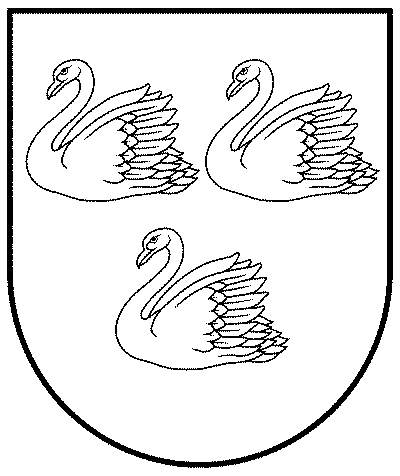 GULBENES NOVADA PAŠVALDĪBAReģ.Nr.90009116327Ābeļu iela 2, Gulbene, Gulbenes nov., LV-4401Tālrunis 64497710, mob.26595362, e-pasts; dome@gulbene.lv, www.gulbene.lv2024.gadaNr. GND/2024/(protokols Nr.; .p.)